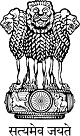 Statement by India at the Universal Periodic Review (UPR) Working Group 39th Session (01-12 November 2021) : 3rd UPR of Suriname - Interactive Dialogue, delivered by Ms. Seema Pujani, Second Secretary, Permanent Mission of India [Geneva, 01 November 2021]Madam President,

We warmly welcome the presentation by the delegation of Suriname.2.	We commend the legislative and policy measures outlined in the National Report of Suriname to promote and protect human rights since the last review in 2016. We welcome its accession to the Convention on the Rights of Persons with Disabilities. We also note with appreciation the adoption of the Environmental Framework Act 2020 and the efforts to strengthen social protection in the country.3.	In the spirit of constructive cooperation, India recommends the following to Suriname:Consider operationalisation of the National Human Rights Institute, in accordance with the Paris Principles;Continue with legislative and policy measures for ensuring access to education for all children; and,Consider further measures to ensure access to essential health services for all.4.	We wish the delegation of Suriname all the success in its review.Thank you, Madam President.  *****